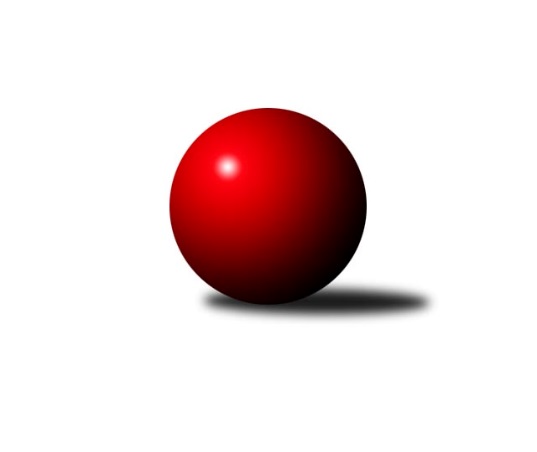 Č.17Ročník 2021/2022	25.2.2022Nejlepšího výkonu v tomto kole: 2677 dosáhlo družstvo: TJ Sokol Kostelec nad Černými lesy AStředočeský krajský přebor I. třídy 2021/2022Výsledky 17. kolaSouhrnný přehled výsledků:TJ Sparta Kutná Hora C	- KK Vlašim B	5:3	2633:2585	7.0:5.0	24.2.TJ Sparta Kutná Hora B	- TJ Sokol Kostelec nad Černými lesy A	3:5	2566:2677	5.0:7.0	25.2.TJ Sokol Kolín B	- KK SDS Sadská B	3.5:4.5	2415:2460	5.0:7.0	25.2.TJ Sokol Tehovec B	- TJ Sokol Červené Pečky	2:6	2444:2478	6.0:6.0	25.2.TJ Sokol Benešov C	- TJ Kovohutě Příbram B	2:6	2413:2553	4.0:8.0	25.2.KK Kosmonosy B	- KK Jiří Poděbrady B	6:2	2634:2553	7.5:4.5	25.2.Tabulka družstev:	1.	KK Kosmonosy B	17	15	0	2	107.0 : 29.0 	148.5 : 55.5 	 2609	30	2.	TJ Sokol Kostelec nad Černými lesy A	17	12	0	5	85.0 : 51.0 	123.5 : 80.5 	 2517	24	3.	TJ Sokol Červené Pečky	17	11	0	6	79.0 : 57.0 	105.0 : 99.0 	 2501	22	4.	KK Vlašim B	17	7	4	6	76.5 : 59.5 	106.5 : 97.5 	 2452	18	5.	KK SDS Sadská B	17	8	2	7	75.5 : 60.5 	117.0 : 87.0 	 2505	18	6.	TJ Sokol Kolín B	17	8	1	8	75.0 : 61.0 	102.5 : 101.5 	 2447	17	7.	KK Jiří Poděbrady B	16	7	2	7	57.5 : 70.5 	85.5 : 106.5 	 2478	16	8.	TJ Sparta Kutná Hora B	17	8	0	9	69.5 : 66.5 	103.5 : 100.5 	 2460	16	9.	TJ Kovohutě Příbram B	16	5	4	7	56.5 : 71.5 	90.0 : 102.0 	 2426	14	10.	TJ Sparta Kutná Hora C	17	5	1	11	48.0 : 88.0 	80.5 : 123.5 	 2445	11	11.	TJ Sokol Benešov C	17	4	1	12	42.0 : 94.0 	81.5 : 122.5 	 2402	9	12.	TJ Sokol Tehovec B	17	2	3	12	36.5 : 99.5 	68.0 : 136.0 	 2393	7Podrobné výsledky kola:	 TJ Sparta Kutná Hora C	2633	5:3	2585	KK Vlašim B	Jitka Bulíčková	 	 215 	 238 		453 	 2:0 	 377 	 	190 	 187		Aleš Vykouk	Vojtěch Bulíček	 	 243 	 261 		504 	 2:0 	 447 	 	232 	 215		František Pícha	Jana Abrahámová	 	 212 	 227 		439 	 2:0 	 411 	 	211 	 200		Tomáš Hašek	Hana Barborová	 	 234 	 212 		446 	 1:1 	 451 	 	244 	 207		Pavel Vojta	Ivana Kopecká	 	 202 	 210 		412 	 0:2 	 443 	 	225 	 218		Vladislav Pessr	Zdeňka Vokolková *1	 	 192 	 187 		379 	 0:2 	 456 	 	209 	 247		Miroslav Pessrrozhodčí: Vyhlídal Vítězslavstřídání: *1 od 51. hodu Marie AdamcováNejlepší výkon utkání: 504 - Vojtěch Bulíček	 TJ Sparta Kutná Hora B	2566	3:5	2677	TJ Sokol Kostelec nad Černými lesy A	Bohumír Kopecký	 	 192 	 220 		412 	 1:1 	 402 	 	207 	 195		Miroslav Šplíchal	Jaroslav Čermák	 	 204 	 238 		442 	 1:1 	 439 	 	212 	 227		Vojtěch Stárek	Václav Pufler	 	 207 	 208 		415 	 1:1 	 435 	 	237 	 198		Michal Brachovec	Adam Janda	 	 229 	 211 		440 	 1:1 	 463 	 	211 	 252		Martin Malkovský	Jiří Halfar	 	 214 	 201 		415 	 1:1 	 405 	 	217 	 188		Miloslav Budský	František Tesař	 	 239 	 203 		442 	 0:2 	 533 	 	266 	 267		David Novákrozhodčí: Vyhlídal VítězslavNejlepší výkon utkání: 533 - David Novák	 TJ Sokol Kolín B	2415	3.5:4.5	2460	KK SDS Sadská B	Roman Weiss	 	 203 	 216 		419 	 1:1 	 415 	 	192 	 223		Jan Suchánek	Lukáš Vacek	 	 215 	 195 		410 	 1:1 	 414 	 	210 	 204		Jaroslav Hojka	Jakub Vachta	 	 227 	 168 		395 	 1:1 	 386 	 	181 	 205		Jiří Miláček	Rudolf Zborník	 	 179 	 172 		351 	 0:2 	 430 	 	225 	 205		Jan Renka st.	Dalibor Mierva	 	 217 	 205 		422 	 1:1 	 397 	 	171 	 226		Jan Svoboda	Ladislav Hetcl st.	 	 217 	 201 		418 	 1:1 	 418 	 	204 	 214		Miloš Lédlrozhodčí: Mierva DaliborNejlepší výkon utkání: 430 - Jan Renka st.	 TJ Sokol Tehovec B	2444	2:6	2478	TJ Sokol Červené Pečky	Tomáš Bílek	 	 175 	 204 		379 	 0:2 	 422 	 	204 	 218		Agaton Plaňanský ml.	Aleš Hořický	 	 197 	 218 		415 	 1:1 	 421 	 	235 	 186		Jan Kumstát	Jan Cukr	 	 211 	 239 		450 	 2:0 	 396 	 	208 	 188		Jiří Plešingr	Jan Volhejn	 	 224 	 216 		440 	 2:0 	 402 	 	204 	 198		Antonín Smrček	Eliška Anna Cukrová	 	 195 	 184 		379 	 0:2 	 432 	 	217 	 215		Pavel Hietenbal	Miloslav Dlabač	 	 191 	 190 		381 	 1:1 	 405 	 	184 	 221		Pavel Kořínekrozhodčí: Volhejn JanNejlepší výkon utkání: 450 - Jan Cukr	 TJ Sokol Benešov C	2413	2:6	2553	TJ Kovohutě Příbram B	Karel Drábek	 	 233 	 245 		478 	 2:0 	 414 	 	216 	 198		Milena Čapková	Karel Palát	 	 228 	 197 		425 	 0:2 	 451 	 	234 	 217		Lukáš Chmel	Patrik Polach	 	 179 	 183 		362 	 0:2 	 433 	 	209 	 224		Václav Šefl	Jitka Drábková	 	 204 	 207 		411 	 0:2 	 459 	 	231 	 228		Petr Kříž	Miroslav Drábek *1	 	 188 	 150 		338 	 0:2 	 419 	 	224 	 195		Jaroslav Chmel	David Dvořák	 	 207 	 192 		399 	 2:0 	 377 	 	191 	 186		Václav Kodetrozhodčí: Palát Karelstřídání: *1 od 51. hodu Miloslav ProcházkaNejlepší výkon utkání: 478 - Karel Drábek	 KK Kosmonosy B	2634	6:2	2553	KK Jiří Poděbrady B	Věroslav Řípa	 	 230 	 203 		433 	 1:1 	 425 	 	212 	 213		Jiří Miláček	Ondřej Majerčík	 	 213 	 203 		416 	 0:2 	 427 	 	221 	 206		Ondřej Šustr	Renáta Vystrčilová	 	 213 	 232 		445 	 1.5:0.5 	 421 	 	213 	 208		Svatopluk Čech	Ondrej Troják	 	 240 	 219 		459 	 2:0 	 416 	 	208 	 208		Dušan Richter	Petr Novák	 	 234 	 195 		429 	 1:1 	 436 	 	229 	 207		Vladimír Klindera	Břetislav Vystrčil	 	 222 	 230 		452 	 2:0 	 428 	 	201 	 227		Václav Andělrozhodčí: Novák PetrNejlepší výkon utkání: 459 - Ondrej TrojákPořadí jednotlivců:	jméno hráče	družstvo	celkem	plné	dorážka	chyby	poměr kuž.	Maximum	1.	Agaton Plaňanský  ml.	TJ Sokol Červené Pečky	461.84	312.3	149.6	3.9	8/9	(518)	2.	David Novák 	TJ Sokol Kostelec nad Černými lesy A	457.88	304.8	153.1	2.9	8/8	(533)	3.	Břetislav Vystrčil 	KK Kosmonosy B	449.24	305.0	144.3	3.8	7/8	(498)	4.	Věroslav Řípa 	KK Kosmonosy B	445.91	303.7	142.2	4.4	8/8	(467)	5.	Adam Janda 	TJ Sparta Kutná Hora B	443.74	301.4	142.4	4.6	6/7	(472)	6.	Marek Náhlovský 	KK Kosmonosy B	440.45	295.4	145.1	3.8	7/8	(510)	7.	Vladislav Pessr 	KK Vlašim B	438.75	297.9	140.8	6.1	6/9	(530)	8.	Ondrej Troják 	KK Kosmonosy B	437.11	307.5	129.6	5.7	7/8	(488)	9.	Petr Novák 	KK Kosmonosy B	435.06	300.4	134.7	4.0	7/8	(492)	10.	Pavel Hietenbal 	TJ Sokol Červené Pečky	434.34	297.6	136.7	5.9	9/9	(478)	11.	Jitka Bulíčková 	TJ Sparta Kutná Hora C	434.33	297.7	136.7	3.9	6/8	(497)	12.	Jan Cukr 	TJ Sokol Tehovec B	431.86	298.5	133.3	6.3	8/8	(492)	13.	Petr Kříž 	TJ Kovohutě Příbram B	430.21	296.5	133.7	7.4	9/9	(459)	14.	Pavel Kořínek 	TJ Sokol Červené Pečky	429.71	297.5	132.2	6.4	9/9	(480)	15.	Jan Volhejn 	TJ Sokol Tehovec B	427.77	293.3	134.5	8.3	7/8	(458)	16.	Karel Drábek 	TJ Sokol Benešov C	427.25	293.3	133.9	4.8	7/9	(487)	17.	Michal Brachovec 	TJ Sokol Kostelec nad Černými lesy A	425.82	291.9	133.9	6.8	7/8	(458)	18.	Lukáš Chmel 	TJ Kovohutě Příbram B	423.65	294.1	129.5	6.0	9/9	(461)	19.	Jan Svoboda 	KK SDS Sadská B	423.64	294.5	129.2	5.6	9/9	(488)	20.	Patrik Matějček 	TJ Sokol Kostelec nad Černými lesy A	423.55	288.1	135.4	6.8	7/8	(464)	21.	Václav Anděl 	KK Jiří Poděbrady B	421.55	299.0	122.6	7.0	8/8	(445)	22.	Ladislav Hetcl  st.	TJ Sokol Kolín B	421.38	286.3	135.1	6.0	7/8	(455)	23.	Ondřej Majerčík 	KK Kosmonosy B	420.95	294.4	126.6	4.6	7/8	(463)	24.	Dušan Richter 	KK Jiří Poděbrady B	418.21	287.7	130.5	6.7	8/8	(473)	25.	Miloš Lédl 	KK SDS Sadská B	417.48	291.0	126.4	8.1	8/9	(444)	26.	Jaroslav Hojka 	KK SDS Sadská B	417.46	293.2	124.3	7.5	9/9	(468)	27.	Jiří Miláček 	KK SDS Sadská B	417.43	293.1	124.4	5.3	7/9	(494)	28.	Jaroslav Čermák 	TJ Sparta Kutná Hora B	417.37	290.4	127.0	6.9	7/7	(465)	29.	Jitka Drábková 	TJ Sokol Benešov C	416.49	290.2	126.3	7.2	9/9	(465)	30.	Miroslav Pessr 	KK Vlašim B	415.98	284.5	131.5	5.8	9/9	(456)	31.	Simona Kačenová 	KK Vlašim B	415.73	289.2	126.5	8.9	6/9	(452)	32.	Dalibor Mierva 	TJ Sokol Kolín B	415.36	291.1	124.3	7.2	8/8	(460)	33.	Jan Černý 	KK Jiří Poděbrady B	414.71	285.7	129.0	6.6	6/8	(444)	34.	Ivana Kopecká 	TJ Sparta Kutná Hora C	413.71	286.6	127.1	7.0	7/8	(455)	35.	Miroslav Drábek 	TJ Sokol Benešov C	413.40	287.5	126.0	7.0	7/9	(448)	36.	Václav Pufler 	TJ Sparta Kutná Hora B	412.90	286.9	126.0	7.7	7/7	(454)	37.	Klára Miláčková 	TJ Sparta Kutná Hora C	411.43	288.9	122.6	8.6	7/8	(447)	38.	Pavel Vojta 	KK Vlašim B	411.06	286.1	124.9	7.0	9/9	(451)	39.	Marie Šturmová 	KK SDS Sadská B	410.40	279.6	130.8	5.8	7/9	(449)	40.	Svatopluk Čech 	KK Jiří Poděbrady B	410.08	284.0	126.0	7.2	8/8	(491)	41.	Hana Barborová 	TJ Sparta Kutná Hora C	409.50	285.3	124.2	9.5	7/8	(457)	42.	Martin Malkovský 	TJ Sokol Kostelec nad Černými lesy A	407.46	288.4	119.1	7.0	7/8	(463)	43.	Miloslav Budský 	TJ Sokol Kostelec nad Černými lesy A	407.30	281.5	125.8	6.9	8/8	(467)	44.	Tomáš Hašek 	KK Vlašim B	405.31	284.6	120.8	9.3	8/9	(452)	45.	Jana Abrahámová 	TJ Sparta Kutná Hora C	404.00	285.8	118.2	9.0	7/8	(471)	46.	Jan Suchánek 	KK SDS Sadská B	403.68	281.8	121.9	10.7	9/9	(452)	47.	Karel Palát 	TJ Sokol Benešov C	403.57	280.1	123.5	8.5	9/9	(443)	48.	Milena Čapková 	TJ Kovohutě Příbram B	403.13	289.4	113.7	9.4	8/9	(432)	49.	Miroslav Šplíchal 	TJ Sokol Kostelec nad Černými lesy A	402.58	280.9	121.7	7.2	8/8	(461)	50.	Vladimír Klindera 	KK Jiří Poděbrady B	402.20	279.7	122.5	9.3	8/8	(458)	51.	Jiří Halfar 	TJ Sparta Kutná Hora B	402.08	278.2	123.8	8.2	5/7	(460)	52.	Tomáš Bílek 	TJ Sokol Tehovec B	400.52	285.6	114.9	11.1	7/8	(430)	53.	Václav Kodet 	TJ Kovohutě Příbram B	398.69	278.7	120.0	9.9	9/9	(452)	54.	Václav Šefl 	TJ Kovohutě Příbram B	397.83	287.8	110.1	10.1	9/9	(433)	55.	Antonín Smrček 	TJ Sokol Červené Pečky	396.73	279.3	117.4	9.2	9/9	(454)	56.	Marie Adamcová 	TJ Sparta Kutná Hora C	395.75	285.4	110.3	10.4	7/8	(433)	57.	Václav Jelínek 	TJ Sparta Kutná Hora B	395.30	283.6	111.7	9.3	6/7	(437)	58.	František Pícha 	KK Vlašim B	392.50	277.1	115.4	7.7	6/9	(447)	59.	Bohumír Kopecký 	TJ Sparta Kutná Hora B	391.11	279.0	112.1	9.9	7/7	(456)	60.	Jaroslav Chmel 	TJ Kovohutě Příbram B	387.40	275.0	112.4	11.5	7/9	(422)	61.	Pavel Holoubek 	TJ Sokol Kolín B	387.14	277.9	109.2	11.4	7/8	(427)	62.	Jiří Plešingr 	TJ Sokol Červené Pečky	384.66	277.7	107.0	12.9	8/9	(417)	63.	Rudolf Zborník 	TJ Sokol Kolín B	377.56	273.0	104.5	13.6	8/8	(392)	64.	Miloslav Dlabač 	TJ Sokol Tehovec B	376.68	269.0	107.6	11.3	8/8	(412)	65.	Patrik Polach 	TJ Sokol Benešov C	369.12	271.5	97.7	14.7	7/9	(393)		Jan Renka  st.	KK SDS Sadská B	459.00	299.0	160.0	2.3	3/9	(477)		Jakub Hlava 	TJ Sokol Kostelec nad Černými lesy A	455.00	313.0	142.0	6.0	1/8	(455)		Roman Weiss 	TJ Sokol Kolín B	453.87	293.8	160.1	2.1	3/8	(473)		Václav Kňap 	KK Jiří Poděbrady B	449.50	286.5	163.0	2.5	1/8	(477)		Ladislav Hetcl  ml.	TJ Sokol Kolín B	443.22	302.9	140.3	4.6	5/8	(500)		Jitka Vacková 	KK Jiří Poděbrady B	440.50	298.0	142.5	5.5	1/8	(448)		Vojtěch Stárek 	TJ Sokol Kostelec nad Černými lesy A	440.00	291.0	149.0	4.3	3/8	(454)		Renáta Vystrčilová 	KK Kosmonosy B	439.00	307.1	131.9	5.5	5/8	(471)		Ladislav Kalous 	TJ Sokol Benešov C	435.88	296.3	139.6	6.0	5/9	(475)		Jan Renka  ml.	KK SDS Sadská B	430.75	299.5	131.3	6.4	4/9	(482)		Jiří Miláček 	KK Jiří Poděbrady B	430.17	290.8	139.3	6.8	3/8	(451)		Leoš Chalupa 	KK Vlašim B	429.67	298.5	131.2	6.5	3/9	(504)		František Tesař 	TJ Sparta Kutná Hora B	424.94	290.3	134.7	6.5	4/7	(469)		Ondřej Šustr 	KK Jiří Poděbrady B	420.55	296.4	124.2	8.6	5/8	(460)		Jaroslava Soukenková 	TJ Sokol Kostelec nad Černými lesy A	420.00	271.0	149.0	2.0	1/8	(420)		Karel Dvořák 	TJ Sokol Červené Pečky	419.60	282.6	137.0	4.9	5/9	(433)		Adéla Čákorová 	TJ Sokol Tehovec B	419.17	289.3	129.8	5.9	4/8	(455)		Natálie Krupková 	TJ Sokol Kolín B	419.00	287.0	132.0	8.3	3/8	(464)		Jan Kumstát 	TJ Sokol Červené Pečky	418.00	292.0	126.0	6.3	3/9	(435)		Jiří Franěk 	TJ Sokol Benešov C	413.00	289.0	124.0	7.0	1/9	(413)		Lukáš Vacek 	TJ Sokol Kolín B	411.23	294.6	116.6	8.9	5/8	(441)		Jan Poláček 	KK Jiří Poděbrady B	411.00	282.5	128.5	7.5	2/8	(431)		Vojtěch Bulíček 	TJ Sparta Kutná Hora C	407.70	290.7	117.0	10.3	5/8	(504)		Jakub Vachta 	TJ Sokol Kolín B	406.63	284.8	121.9	7.5	1/8	(432)		Luboš Zajíček 	KK Vlašim B	402.67	286.2	116.5	7.9	3/9	(454)		Petra Gütterová 	KK Jiří Poděbrady B	402.00	290.0	112.0	7.5	1/8	(403)		David Dvořák 	TJ Sokol Benešov C	399.87	282.1	117.7	10.9	5/9	(450)		Tomáš Vavřinec 	TJ Sokol Tehovec B	399.58	282.5	117.1	11.3	3/8	(444)		Veronika Šatavová 	TJ Sokol Kostelec nad Černými lesy A	398.83	291.0	107.8	9.5	2/8	(424)		Jiří Chaloupka 	TJ Sokol Tehovec B	397.00	280.1	116.9	10.5	5/8	(417)		Libor Henych 	TJ Sokol Červené Pečky	393.00	281.5	111.5	10.0	2/9	(395)		Luboš Trna 	KK Vlašim B	391.80	285.4	106.4	13.6	5/9	(416)		Jan Šafránek 	KK Jiří Poděbrady B	390.33	283.3	107.0	15.0	3/8	(418)		Jonatán Mensatoris 	TJ Sokol Kolín B	389.03	279.0	110.0	10.9	4/8	(425)		Aleš Vykouk 	KK Vlašim B	383.50	288.3	95.3	15.8	2/9	(411)		Zdeňka Vokolková 	TJ Sparta Kutná Hora C	382.63	278.5	104.1	14.1	4/8	(406)		Pavel Vykouk 	KK Vlašim B	382.00	272.0	110.0	11.5	2/9	(383)		Jiří Řehoř 	KK Kosmonosy B	380.67	270.0	110.7	11.7	3/8	(403)		Jakub Moučka 	TJ Sokol Kolín B	380.00	278.5	101.5	15.5	2/8	(406)		Aleš Hořický 	TJ Sokol Tehovec B	376.33	267.3	109.0	13.0	3/8	(415)		Jan Černý 	TJ Sokol Benešov C	373.00	267.0	106.0	15.0	1/9	(373)		Jan Hrubý 	TJ Sokol Tehovec B	366.00	260.0	106.0	16.0	1/8	(366)		Vladimír Pergl 	TJ Kovohutě Příbram B	363.44	267.3	96.1	15.8	3/9	(412)		Josef Šebor 	TJ Sokol Červené Pečky	360.80	265.8	95.0	15.8	5/9	(399)		Eliška Anna Cukrová 	TJ Sokol Tehovec B	348.00	255.6	92.4	16.9	3/8	(379)		Lenka Klimčáková 	TJ Sparta Kutná Hora B	343.00	255.0	88.0	15.0	1/7	(343)		Radek Hrubý 	TJ Sokol Tehovec B	341.33	252.8	88.6	17.2	3/8	(393)		Ladislav Žebrakovský 	TJ Sokol Benešov C	338.75	238.0	100.8	15.3	4/9	(373)		Miloslav Procházka 	TJ Sokol Benešov C	299.00	226.0	73.0	22.0	1/9	(299)Sportovně technické informace:Starty náhradníků:registrační číslo	jméno a příjmení 	datum startu 	družstvo	číslo startu24952	Vojtěch Stárek	25.02.2022	TJ Sokol Kostelec nad Černými lesy A	2x
Hráči dopsaní na soupisku:registrační číslo	jméno a příjmení 	datum startu 	družstvo	26104	Aleš Vykouk	24.02.2022	KK Vlašim B	Program dalšího kola:18. kolo28.2.2022	po	17:00	KK Jiří Poděbrady B - TJ Kovohutě Příbram B (dohrávka z 16. kola)	4.3.2022	pá	17:00	TJ Sokol Červené Pečky - TJ Sokol Kolín B	4.3.2022	pá	17:00	TJ Kovohutě Příbram B - TJ Sokol Tehovec B	4.3.2022	pá	17:00	KK Jiří Poděbrady B - TJ Sokol Benešov C	4.3.2022	pá	17:00	KK Vlašim B - TJ Sparta Kutná Hora B	4.3.2022	pá	17:00	TJ Sokol Kostelec nad Černými lesy A - KK Kosmonosy B	4.3.2022	pá	19:30	KK SDS Sadská B - TJ Sparta Kutná Hora C	Nejlepší šestka kola - absolutněNejlepší šestka kola - absolutněNejlepší šestka kola - absolutněNejlepší šestka kola - absolutněNejlepší šestka kola - dle průměru kuželenNejlepší šestka kola - dle průměru kuželenNejlepší šestka kola - dle průměru kuželenNejlepší šestka kola - dle průměru kuželenNejlepší šestka kola - dle průměru kuželenPočetJménoNázev týmuVýkonPočetJménoNázev týmuPrůměr (%)Výkon7xDavid NovákKostelec nČl A5337xDavid NovákKostelec nČl A123.835331xVojtěch BulíčekKutná Hora C5041xVojtěch BulíčekKutná Hora C117.095044xKarel DrábekBenešov C4784xKarel DrábekBenešov C116.624781xMartin MalkovskýKostelec nČl A4632xPetr KřížPříbram B111.984597xOndrej TrojákKosmonosy B4595xJan CukrTehovec B111.64501xPetr KřížPříbram B4593xLukáš ChmelPříbram B110.03451